Депутат Совета Большецильнинского  сельского поселения Дрожжановского муниципального района Республики Татарстан четвертого созыва, выдвинутый по Большецильнинскому одномандатному избирательному округу № 6на выборах 13 сентября 2020 года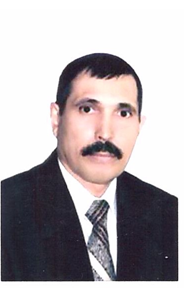 НизамовНаилМостафиевичНизамовНаилМостафа улы17.08.1956 года рождения, место жительства – Республика Татарстан, Дрожжановский район, село Большая Цильна; пенсионер; элек.адрес: nail1708@yandex.ru НизамовНаилМостафиевичНизамовНаилМостафа улы17.08.1956 елда туган, яшәү урыны – Татарстан Республикасы, Чүпрәле районы, Зур Чынлы авылы; пенсионер; элек.адрес: nail1708@yandex.ru